Contemplative Service for WednesdayJune 21, 2023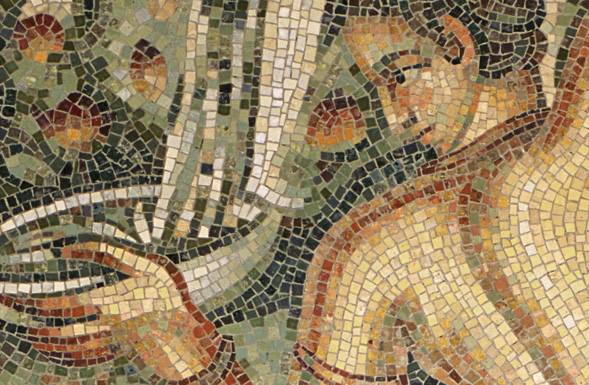 from a Roman mosaicFirst reading: I Corinthians 15:51Behold, I will tell you a mystery; we will not all sleep, but we all will be changed, in a moment, in the twinkling of an eye.Music: “Seek Yourself in Me,” by Darlene Franzhttps://wisdomchant.bandcamp.com/track/seek-yourself-in-me-trio-verisonSecond reading: “The Book” by Kazim AliBefore I came into the air from my mother,I breathed her water.Below any temple steps, there is always a beggarwho having renounced the world, seeks forms of direction.Blind sometimes, or in ecstasy,the book has become not a book.Sometimes I wake up starving.It is hard to know when to eat.The page, square cover, sewn edge, table edge,my weak sense of direction, collapsing to smoke.When I wake like this, when neither the dream nor the dayhave ruptured themselves into belief, the book unbucklesand I think all of life is by faith only, that we are never deliveredfrom original water, that we are all a single equationthat approaches the axis, never arrives.Music: “Unknowing, Abide” by Darlene Franzhttps://wisdomchant.bandcamp.com/track/unknowing-abideTime of Silent ContemplationSoul, you must seek yourself in Me 
And Me you must seek in yourself. 

You were created for love 
Beautiful, gracious, and thus 
In my heart painted 
Should you lose yourself, O my beloved, 
Soul, you must seek yourself in Me. 

But if perhaps you should not know 
Where you may find Me 
Do not go hither and thither, 
But, if you should wish to find Me, 
Me you must seek in yourself. 

—St. Teresa of Avila (tr. Raimon Panikkar)Communal BlessingElemental One, you come to us by every sense and every perception: a breath that opens, the vital water that quenches and bathes.  We lose ourselves in you.  Afloat on faith,we navigate your infinite horizon.  Buoyant in your mysterious word, we approach and meet unendingly.  Amen. Music: “Become all Flame” by Darlene Franzhttps://wisdomchant.bandcamp.com/track/become-all-flameFaith and peace be with you.